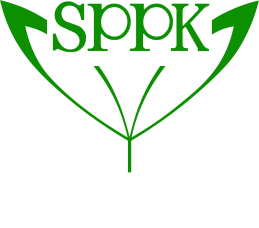 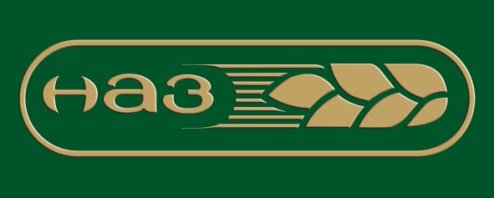 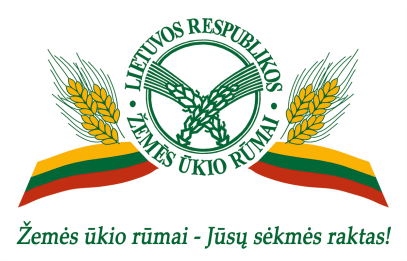 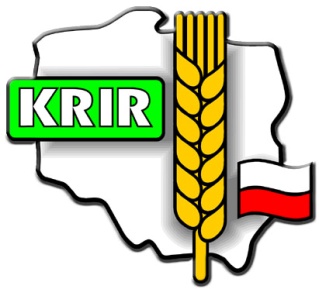 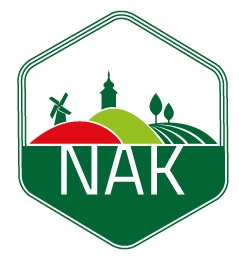 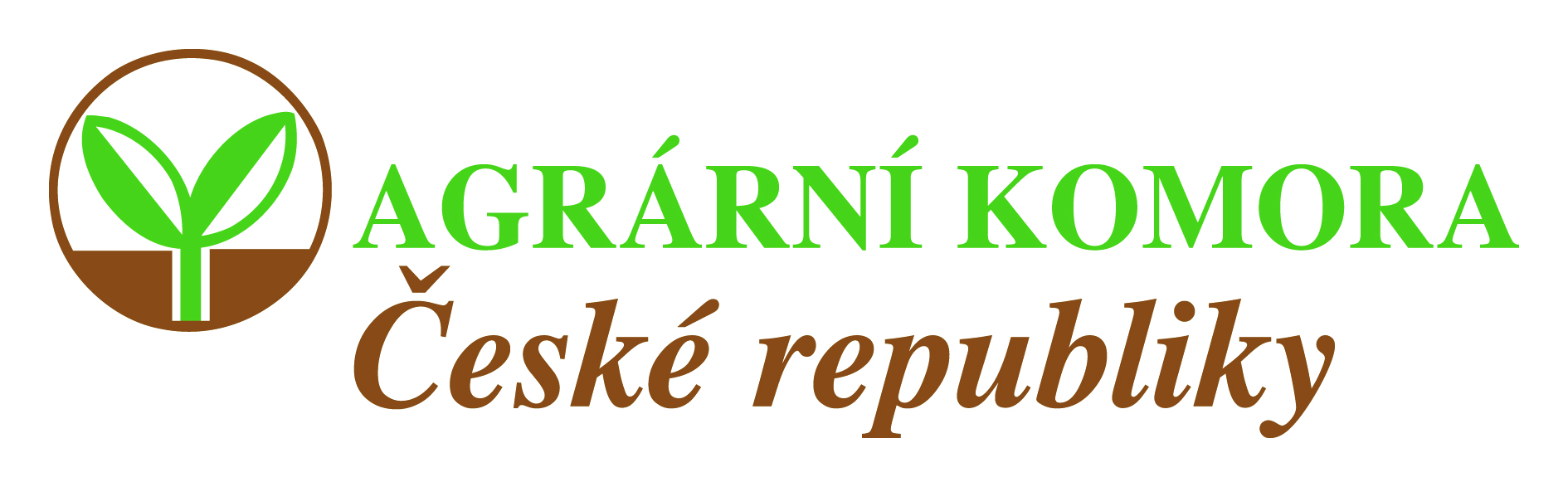 ОБЩО ИЗЯВЛЕНИЕНие, представителите на земеделските камари и организации от Регион „Три морета“ – България, Чехия, Унгария, Литва, Полша, и Словакия,Като ИМАМЕ ПРЕДВИД законодателното предложение относно Общата селскостопанска политика (ОСП) след 2020 г., представено от Европейската комисия на 1 юни 2018 г.;Като ВЗИМАМЕ ПОД ВНИМАНИЕ преговорите относно следващата Многогодишна финансова рамка и предстоящите през м. май 2019 г. избори за членове на Европейски парламент;Като ПРИПОМНЯМЕ, че обсъжданията относно ОСП 2014-2020 отнеха твърде много време, преди да бъдат одобрени от съзаконодателите, като така предизвикаха голяма несигурност за фермерите в целия Европейски съюз; Като ИМАМЕ ПРЕДВИД последните развития в преговорите както в Съвета на министрите, така и в Европейския парламент;Като ПРИЗНАВАМЕ важността на директните плащания като единственият и най-важен инструмент за осигуряване на подкрепа на доходите на фермерите и значителната роля на програмите за развитие на селските райони за осигуряване на качество и устойчивост на живота в селските райони, както и на самите райони;СЧИТАМЕ, че политическите ръководители, отговорни за взимането на решения, трябва да направят всичко възможно да осигурят плавен преход от модел на подкрепа, основан на съответствие, към такъв, основан на резултати;ПОДЧЕРТАВАМЕ важността на това да има обща и добре финансирана селскостопанска политика с не по-малки ресурси от тези във финансовия период 2014-2020 г. и важността да има пълно изравняване на директните плащания в периода 2021-2027 г., финансирано от държавите членки, в които нивото на директни плащания е по-високо от средното за ЕС; ИЗТЪКВАМЕ необходимостта от запазване нивото на обвързаната подкрепа до поне настоящите нива;ПРИЗОВАВАМЕ определянето на тавана на директните плащания да бъде оставено като възможност за избор на държавите членки;ОТБЕЛЯЗВАМЕ, че на малките фермери, като гръбнак на селските райони, трябва да бъде предложено справедливо ниво на подкрепа;НАСТОЯВАМЕ ръководителите, които взимат решенията, да оставят зелените и екологичните мерки на разумни нива, като по този начин борбата срещу промените в климата в рамките на сектор земеделие не бъде бреме за фермерите;  ПРИВЕТСТВАМЕ всички усилия за достигане на по-силно, устойчиво и успешно земеделие в целия ЕС. Подписано на 12 март в София, България.(подпис)		(подпис)Костадин Костадинов, председателНационална асоциация на зърнопроизводителите, БългарияАрунас Свитоюс, председателThe Chamber of Agriculture of the Republic of Lithuania(подпис)(подпис)Виктор Шмулевич, председателНационален съвет на земеделските камари, ПолшаЯн Долежал, Генерален секретарЗемеделска камара на Чехия(подпис)Емил Махо, председателСловашка земеделска и хранителна камараТамаш Едер, заместник-председателУнгарска земеделска камара